Ҡ а р а р                                                                      ПОСТАНОВЛЕНИЕ  23  октябрь  2019- й.                          № 60                         от 23 октября  2019 г.О подключении уличного освещения.   В соответствии с частью 5 статьи 14 Федерального закона от 06.10.2003          № 131-ФЗ «Об общих принципах организации местного самоуправления в Российской Федерации» администрация сельского поселения Юмашевский сельсовет муниципального района  Чекмагушевский район Республики Башкортостан ПОСТАНОВЛЯЕТ:
        1. Подключить уличное освещение в следующих населенных пунктах:- с. Старопучкаково, ул. Ш.Салихова Чекмагушевского района Республики Башкортостан;- с. Юмашево, ул. Заречная Чекмагушевского района Республики Башкортостан;- с. Староузмяшево, ул. Цветочная Чекмагушевского района Республики Башкортостан;- с. Новосеменкино, ул. Свободы Чекмагушевского района Республики Башкортостан.
2. Контроль  за  исполнением настоящего постановления оставляю за собой. Глава сельского поселения:                                                  Р.Х. СалимгарееваБАШҠОРТОСТАН  РЕСПУБЛИКАҺЫСАҠМАҒОШ  РАЙОНЫмуниципаль районЫНЫҢЙОМАШ АУЫЛ СОВЕТЫАУЫЛ  БИЛӘмӘҺЕХАКИМИӘТЕ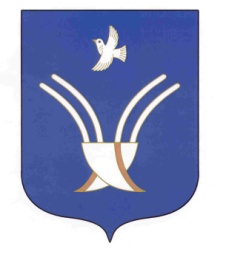 Администрация сельского поселения Юмашевский сельсоветмуниципального района Чекмагушевский район Республики Башкортостан